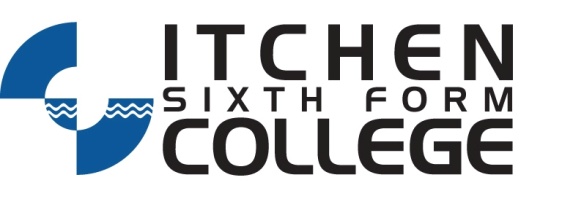 Uniformed Protective Services and/or Law & CriminologyTeacher Person SpecificationEvidence assessed from:  Application form (F):  Interview (I):  References (R):EssentialDesirableQualificationsTeaching qualification  (F)Degree or relevant professional qualification (F)Degree in subject areaExperienceRecent experience of teaching subjectORRelevant experience from a teacher training courseLegal profession or criminal justice experience (F)SkillsEffective classroom management skillsAbility to enthuse, inspire and get the best from studentsAccurate, thorough and consistent assessment skillsInterest in assessment and timely use of assessmentAbility to work to deadlines and under pressureAbility to form effective relationships with students and staffGood basic ICT skills – word processing, internetAbility to work in a team and contribute ideas and resourcesAbility to work to and contribute to shared schemes of workAbility to carry out administration tasks accurately and efficientlyAbility to innovate and develop the curriculum, teaching and resourcesAbility to organize extra-curricular events such as trips, and conferencesCommitment to the academic discipline and ability to keep it up to date and extend knowledgeGoogle Classroom experience/competence (I) Verification experience (F/I)